OPIS PRZEDMIOTU ZAMÓWIENIA              Przedmiotem zamówienia są roboty budowlane związane z remontem pomieszczeń Zakładu Protetyki Stomatologicznej i Zakładu Ortodoncji po wymianie unitów stomatologicznych.Zamówienie obejmuje swym zakresem następujące pomieszczenia:	Pomieszczenia Zakładu Protetyki StomatologicznejPomieszczenie 4025 –około 65  m2Pomieszczenie – około 16 m2Pomieszczenie – około 16 m2	Pomieszczenia Zakładu OrtodoncjiPomieszczenie – około 65 m2Pomieszczenie – około 15 m2Prace budowlane przewidziane remontem obejmują:zabezpieczenie korytarza oraz przyległych pomieszczeń przed skutkami robót budowlanych; zabezpieczenie okien; zerwanie posadzki z tworzyw sztucznych (wykładzina) wraz z cokołami/listwami przypodłogowymi wykucie bruzd w posadzce betonowej do wykonania instalacji dla unitów stomatologicznychskucie glazury na ścianach,naprawa posadzek po wykonaniu instalacji dla unitów stomatologicznychnaprawy tynków, szpachlowanie, malowanie farbami posiadającymi  atest higieniczny dla obiektów służby zdrowia o podwyższonych wymaganiach higienicznych dostawa i montaż wykładziny PCV homogenicznej np.: FORBO lub równoważna gr. min 2 mm z wywinięciem na ścianę – kolorystyka do uzgodnienia z Zamawiającymułożenie glazury na ścianach,malowanie stolarki drzwiowej  – 9 szt. i okiennej – 11 szt.usunięcie gruzu i odpadów budowlanych z budynku oraz wywiezienie na wysypiskosprzątnięcie placu budowy.   Szczegółowy zakres prac określają przedmiary robót i specyfikacja techniczna wykonania i odbioru robót.Uwaga:   Po wykuciu bruzd w posadzkach należy udostępnić teren pod montaż instalacji dla unitów stomatologicznych ( około 7 dni).   Przewidywany termin rozpoczęcia robót 01.07.2022 r., a zakończenia 60 dni od czasu podpisania umowy.Okres gwarancji na roboty budowlane i materiały 36 m-cy.Płatność jednorazowa za wykonaną usługę w ciągu 30 dni od dnia dostarczenia faktury po podpisaniu bezusterkowego protokołu odbioru.Wykaz dokumentacji:Opis przedmiotu zamówieniaRys. Zakres Zakład Protetyki StomatologicznejRys. Zakres Zakład OrtodoncjiSTWiOR Remont pomieszczeń blok M – sale kliniczne stomatologia                                                                   UNIWERSYTET   MEDYCZNY                                                        w   BIAŁYMSTOKU                                     15 - 089 Białystok,   ul. Kilińskiego 1                        tel.(085) centrala 748–54–00,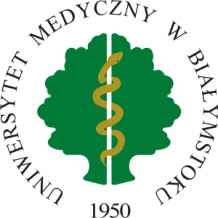                                                sekretariat: tel.  748–55 49, fax 748-55-48                                                                        748-55-51 